http://www.hsvpremedios.gov.co/pqrsf_interponer.php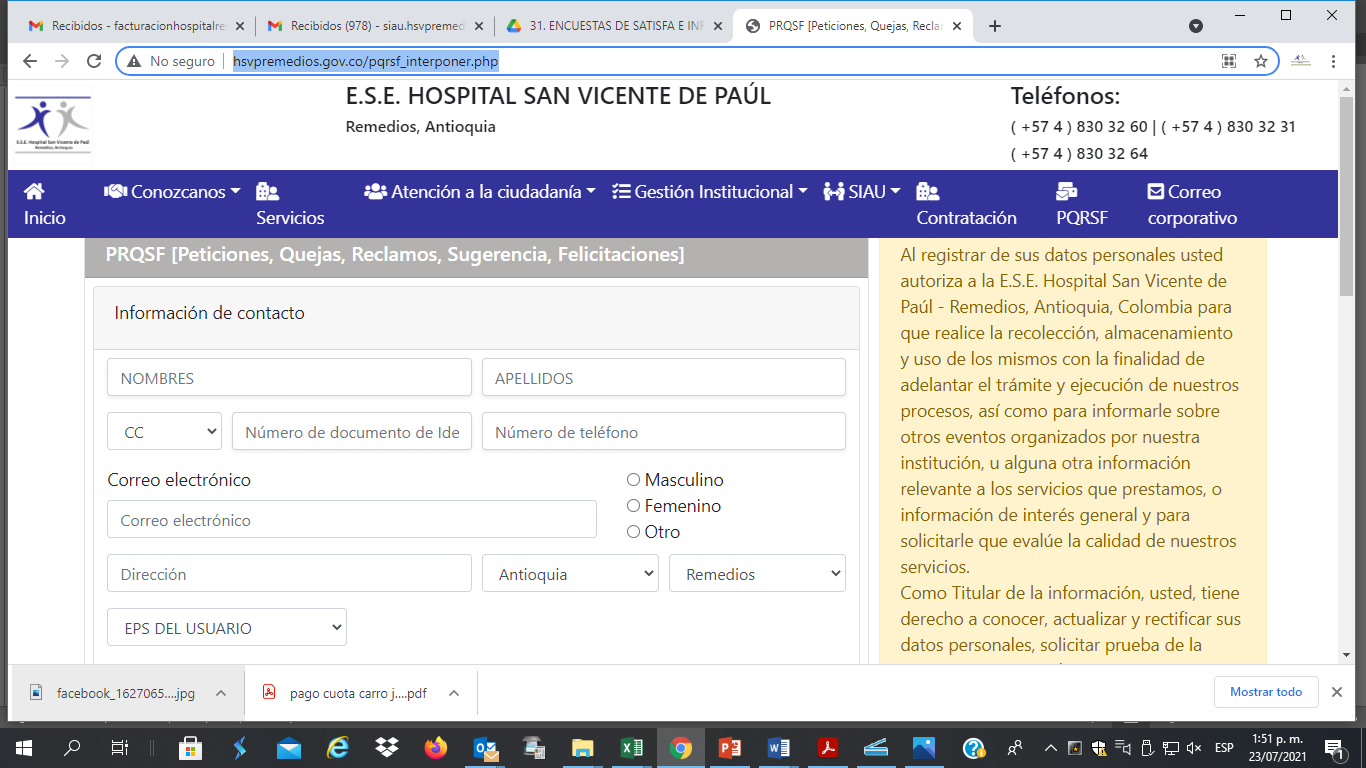 